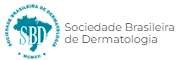 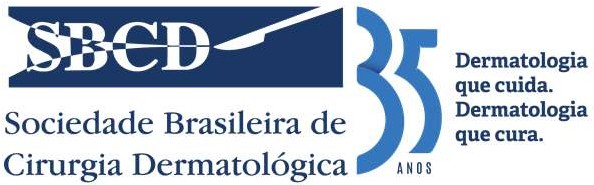 VI CURSO DE FORMAÇÃO EM CIRURGIA MICROGRÁFICA SBCD/SBD 2024Ficha de InscriçãoNome			 RG			 CPF			 CRM   			DN   	Sexo	[ ] Feminino	[ ] MasculinoEndereço		 Complemento		 Bairro   	Cidade		 Estado		 CEP   	Celular	(	) _______________________________________________E-mail   	